Třída:	4. AŠkolní rok:	2022/2023Seznam četby zde doplňte jménoSvětová a česká literatura do konce 18. stoletíAlighieri, Dante: Božská komedieSwift, Jonathan: Gulliverovy cestyPříjmení, Jméno: DíloSvětová a česká literatura 19. stoletíMácha, Karel Hynek: MájAustenová, Jane: Pýcha a předsudekBaudelaire, Charles: Květy zlaPříjmení, Jméno: DíloPříjmení, Jméno: DíloSvětová literatura 20. a 21. stoletíMcCarthy, Cormac: CestaWilde, Oscar: Jak je důležité míti FilipaShaw, George Bernard: PygmalionPříjmení, Jméno: DíloPříjmení, Jméno: DíloPříjmení, Jméno: DíloČeská literatura 20. a 21. stoletíViewegh, Michal: Báječná léta pod psaKrchovský, J. H. Noci, po nichž nepřichází ránoČapek, Karel: Bílá nemocČapek, Karel: KrakatitPavel, Ota: Smrt krásných srncůPříjmení, Jméno: DíloSchváleno:Údaje napsané kurzívou nahraďte vlastní četbou. (V záhlaví napište své jméno, odstraňte kurzívu.)Dodržte minimální počet knih v každé kategorii a další podmínky.Číslujte postupně.Není nutno uvádět autory abecedně.Odevzdejte do konce března.Vytiskněte jednou. Pokud bude vše v pořádku, budete vyzváni k dodání dalších dvou kopií pro členy maturitní komise.Závěrečné poznámky napsané kurzívou smažte.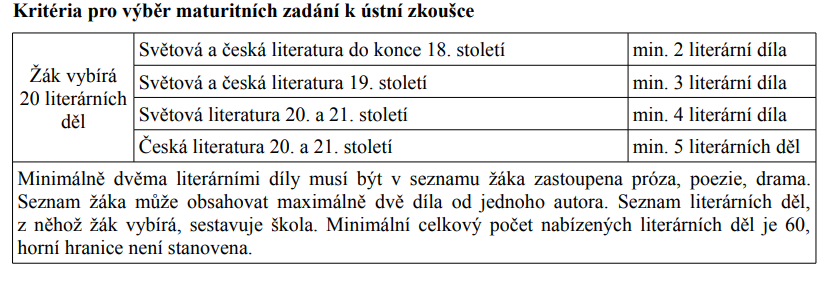 